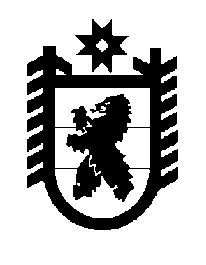 Российская Федерация Республика Карелия    ПРАВИТЕЛЬСТВО РЕСПУБЛИКИ КАРЕЛИЯПОСТАНОВЛЕНИЕот  22 августа 2016 года № 321-Пг. Петрозаводск Об осуществлении бюджетных инвестицийВ целях реализации Региональной адресной программы по переселению граждан из аварийного жилищного фонда на 2014 – 2017 годы, утвержденной постановлением Правительства Республики Карелия от 23 апреля 2014 года № 129-П, обеспечения выполнения обязательств по Дополнительному соглашению от 29  декабря 2015 года № 15 к Договору от 18 июля 2008 года № 41-ЗС о долевом финансировании региональных адресных программ по проведению капитального ремонта многоквартирных домов и (или) переселению граждан из аварийного жилищного фонда, достижения целевых показателей реализации в период 2014 – 2017 годов региональных адресных программ по переселению граждан из аварийного жилищного фонда, признанного таковым по состоянию на 1 января . (распоряжение Правительства Российской Федерации от 26 сентября 2013 года № 1743-р), 
в соответствии с Правилами принятия решений о заключении государственных контрактов на поставку товаров, выполнение работ, оказание услуг для обеспечения нужд Республики Карелия на срок, превышающий срок действия утвержденных лимитов бюджетных обязательств, утвержденными постановлением Правительства Республики Карелия от 1 июля 2014 года  № 208-П,  и Порядком принятия решений о подготовке и реализации бюджетных инвестиций в объекты государственной собственности Республики Карелия, утвержденным постановлением Правительства Республики Карелия от 2 марта 2016 года № 83-П, Правительство Республики Карелия п о с т а н о в л я е т:1. Осуществить в 2017 году бюджетные инвестиции в форме капитальных вложений, финансовое обеспечение которых осуществляется за счет средств государственной корпорации – Фонда содействия реформированию жилищно-коммунального хозяйства, бюджета Республики Карелия и бюджетов муниципальных образований, в объекты государственной собственности  Республики Карелия (далее – объекты) согласно приложению.2. Срок ввода объектов в эксплуатацию – 2017 год.3. Определить главным распорядителем средств бюджета Республики Карелия Министерство строительства, жилищно-коммунального хозяйства и энергетики Республики Карелия.4. Определить государственным заказчиком (застройщиком) казенное учреждение Республики Карелия «Управление капитального строительства Республики Карелия».           Глава Республики Карелия                                                                  А.П. Худилайнен    Приложениек постановлению ПравительстваРеспублики Карелия от 22 августа 2016 года № 321-ПОбъекты государственной собственности Республики Карелия ______________№ п/пОбъектПредполагаемая (предельная) стоимость, рублейПредполагаемая (предельная) стоимость, рублейПредполагаемая (предельная) стоимость, рублейПредполагаемая (предельная) стоимость, рублейвсегов том числе за счет средствв том числе за счет средствв том числе за счет средстввсегогосударствен-ной корпорации – Фонда содействия реформиро-ванию жилищно-коммуналь-ного хозяйствабюджета Республики Карелиябюджета муници-пального образования123456Всего161 191 911,9086 361 578,6068 429 586,226 400 747,08в том числе подготовка проектной документации19 343 029,4310 363 389,438 211 550,35768 089,651.Подготовка проектной документации и строительство 12-квартирного дома по ул. Молодежной в с. Шелтозеро Шелтозерского вепсского сельского поселения Прионежского муниципального района Республики Карелия (общей площадью жилых помещений  605,5 кв. м)24 259 357,5012 859 164,7310 634 974,57765 218,20в том числе подготовка проектной документации2 911 122,901 543 099,771 276 196,9591 826,182.Подготовка проектной документации и строительство 77-квартирного дома по ул. Гагарина в пгт. Пряжа Пряжинского городского поселения Пряжинского национального муниципального района Республики Карелия (общей площадью жилых помещений  2 759,86  кв. м)110 573 790,9061 293 353,9244 352 393,284 928 043,70в том числе подготовка проектной документации13 268 854,917 355 202,475 322 287,19591 365,243.Подготовка проектной документации и строительство 8-квартирного дома по ул. Пряжинское шоссе 
в п. Матросы Матросского сельского поселения Пряжинского национального муниципального района Республики Карелия (общей площадью жилых помещений  
251,6  кв. м)10 080 354,005 438 287,844 409 962,85232 103,31в том числе подготовка проектной документации1 209 642,48652 594,54529 195,5427 852,401234564.Подготовка проектной документации и строительство 3-квартирного дома по пер. Солнечному в п. Верхние Важины Святозерского сельского поселения Пряжинского национального муниципального района Республики Карелия (общей площадью жилых помещений  
132  кв. м)5 288 580,002 072 497,153 055 278,70160 804,15в том числе подготовка проектной документации634 629,60248 699,66366 633,4419 296,505.Подготовка проектной документации и строительство 3-квартирного дома по ул. Мира в п. Верхние Важины Святозерского сельского поселения Пряжинского национального муниципального района Республики Карелия (общей площадью жилых помещений  116,3  кв. м)4 659 559,502 243 092,022 295 644,11120 823,37в том числе подготовка проектной документации559 147,14269 171,04275 477,2914 498,806.Подготовка проектной документации и строительство 4-квартирного дома по ул. Кирова в п. Верхние Важины Святозерского сельского поселения Пряжинского национального муниципального района Республики Карелия (общей площадью жилых помещений  158  кв. м)6 330 270,002 455 182,943 681 332,71193 754,35в том числе подготовка проектной документации759 632,40294 621,95441 759,9323 250,52